Math RulesFactorisation:For factorising a Quadratic Equation by Formula:Trignometry:Pythagoras Theorem:    B                  A                    CTrignometry of a right angled Triangle: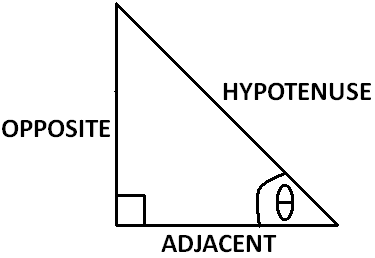 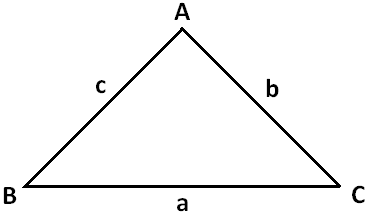 The Sine rule:A,B & C are anglesA,b & c are sidesThe Sine Rule is used when:You are given ONE SIDE and TWO ANGLES, to find the missing sideYou are given TWO SIDES and ONE ANGLE which is not between the two sides, to find the missing angle.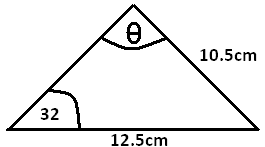 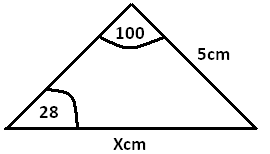 The Cosine Rule:A,B & C are anglesA,b & c are sidesThe Cosine Rule is used when:You are given TWO SIDES and ONE ANGLE which is between the two sides, to get the side opposite to the angle.You are given THREE SIDES, to find any angle.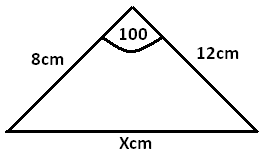 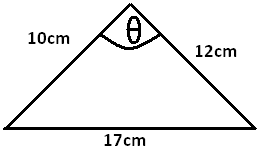 Sine Rule of the Area of a triangle:A,B & C are anglesA,b & c are sidesThis Rule is used when:You are given TWO SIDES and ONE ANGLE which is between the two sides.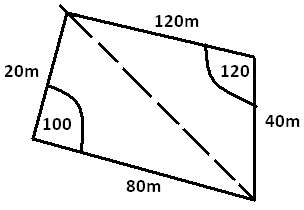 Sine Curve Rule:Examples:And so on…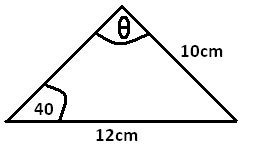 Back Bearing:If the bearing of B from A is , then the bearing of A from B {Back Bearing} is:Co-ordinate Geometry and straight lines:To calculate the distance between two given points:To calculate the Co-ordinates of the mid-point between two given points:To calculate the gradient of a straight line:we must have two points on the line (X1,Y1) and (X2,Y2)the gradient (m) is:Matrices:Multiplication of two Matrices :Determinant of a Matrix:Multiplicative Inverse of a Matrix (M-1):NOTE: M x M-1 = Identity Martix Any matrix multiplied by its multiplicative inverse will give you the identity matrix which is:Variations:Direct proportion equation:Y and X are the two variables and K is the constant of variation which you will be given information to find.Indirect proportion equation:Polygons:To calculate the sum of interior angles of a regular polygon:Where n is the number of sides in the polygon.To calculate one interior angle of a regular polygon:To calculate the one exterior angle of a regular polygon:Note: the sum of exterior angles of any polygon is always 360.